ObjednatelObjednatelObjednatelObjednatelIČO:IČO:00511382DIČ:CZ00511382CZ00511382CZ00511382CZ00511382CZ00511382CZ00511382CZ00511382CZ00511382CZ00511382CZ00511382CZ00511382CZ00511382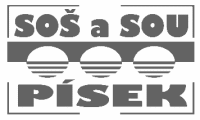 Střední odborná škola a Střední odborné učiliště, Písek, Komenského 86Střední odborná škola a Střední odborné učiliště, Písek, Komenského 86Střední odborná škola a Střední odborné učiliště, Písek, Komenského 86Střední odborná škola a Střední odborné učiliště, Písek, Komenského 86Střední odborná škola a Střední odborné učiliště, Písek, Komenského 86Střední odborná škola a Střední odborné učiliště, Písek, Komenského 86Střední odborná škola a Střední odborné učiliště, Písek, Komenského 86Střední odborná škola a Střední odborné učiliště, Písek, Komenského 86Střední odborná škola a Střední odborné učiliště, Písek, Komenského 86Střední odborná škola a Střední odborné učiliště, Písek, Komenského 86Střední odborná škola a Střední odborné učiliště, Písek, Komenského 86Střední odborná škola a Střední odborné učiliště, Písek, Komenského 86Střední odborná škola a Střední odborné učiliště, Písek, Komenského 86Střední odborná škola a Střední odborné učiliště, Písek, Komenského 86Střední odborná škola a Střední odborné učiliště, Písek, Komenského 86Střední odborná škola a Střední odborné učiliště, Písek, Komenského 86Komenského 86Komenského 86Komenského 86Komenského 86Komenského 86Komenského 86Komenského 86Komenského 86Komenského 86397  01  Písek397  01  Písek397  01  Písek397  01  Písek397  01  Písek397  01  Písek397  01  PísekDodavatelDodavatelIČO:IČO:03432645DIČ:DIČ:CZ8651170187Dagmar ŠindelářováDagmar ŠindelářováDagmar ŠindelářováDagmar ŠindelářováDagmar ŠindelářováDagmar ŠindelářováDagmar ŠindelářováDagmar ŠindelářováBankovní spojeníBankovní spojeníBankovní spojeníBankovní spojení 106 106 106 106 106 106 106 106Číslo účtuČíslo účtuČíslo účtuČíslo účtu16030271/010016030271/010016030271/010016030271/010016030271/0100KlukyKlukyKlukyKlukyKlukyKlukyKlukyKluky398  19  Kluky398  19  Kluky398  19  Kluky398  19  Kluky398  19  Kluky398  19  Kluky398  19  Kluky398  19  KlukyObjednáváme:Objednáváme:Objednáváme:Objednáváme:Objednáváme:Objednáváme:kancelářské potřebykancelářské potřebykancelářské potřebykancelářské potřebykancelářské potřebykancelářské potřebykancelářské potřebykancelářské potřebykancelářské potřebykancelářské potřebykancelářské potřebykancelářské potřebykancelářské potřebykancelářské potřebykancelářské potřebyObjednáváme u Vás kancelářské potřeby - dle zadání pověřeného pracovníka.Objednáváme u Vás kancelářské potřeby - dle zadání pověřeného pracovníka.Objednáváme u Vás kancelářské potřeby - dle zadání pověřeného pracovníka.Objednáváme u Vás kancelářské potřeby - dle zadání pověřeného pracovníka.Objednáváme u Vás kancelářské potřeby - dle zadání pověřeného pracovníka.Objednáváme u Vás kancelářské potřeby - dle zadání pověřeného pracovníka.Objednáváme u Vás kancelářské potřeby - dle zadání pověřeného pracovníka.Objednáváme u Vás kancelářské potřeby - dle zadání pověřeného pracovníka.Objednáváme u Vás kancelářské potřeby - dle zadání pověřeného pracovníka.Objednáváme u Vás kancelářské potřeby - dle zadání pověřeného pracovníka.Objednáváme u Vás kancelářské potřeby - dle zadání pověřeného pracovníka.Objednáváme u Vás kancelářské potřeby - dle zadání pověřeného pracovníka.Objednáváme u Vás kancelářské potřeby - dle zadání pověřeného pracovníka.Objednáváme u Vás kancelářské potřeby - dle zadání pověřeného pracovníka.Objednáváme u Vás kancelářské potřeby - dle zadání pověřeného pracovníka.Objednáváme u Vás kancelářské potřeby - dle zadání pověřeného pracovníka.Objednáváme u Vás kancelářské potřeby - dle zadání pověřeného pracovníka.Objednáváme u Vás kancelářské potřeby - dle zadání pověřeného pracovníka.Objednáváme u Vás kancelářské potřeby - dle zadání pověřeného pracovníka.Objednáváme u Vás kancelářské potřeby - dle zadání pověřeného pracovníka.Objednáváme u Vás kancelářské potřeby - dle zadání pověřeného pracovníka.Vyřizuje :Vyřizuje :Ing. Lenka ŠkodováIng. Lenka ŠkodováIng. Lenka ŠkodováIng. Lenka ŠkodováIng. Lenka ŠkodováIng. Lenka ŠkodováIng. Lenka ŠkodováIng. Lenka ŠkodováV  Pískudne:dne:13.05.202113.05.202113.05.202113.05.202113.05.202113.05.202113.05.202113.05.202113.05.202113.05.202113.05.202113.05.202113.05.202113.05.202113.05.2021Smluvní strany berou na vědomí, že tato objednávka včetně jejich dodatků bude uveřejněna v registru smluv podle zákona č. 340/2015 Sb., o zvláštních podmínkách účinnosti některých smluv, uveřejňování těchto smluv a o registru smluv (zákon o registru smluv), ve znění pozdějších předpisů.Smluvní strany berou na vědomí, že tato objednávka včetně jejich dodatků bude uveřejněna v registru smluv podle zákona č. 340/2015 Sb., o zvláštních podmínkách účinnosti některých smluv, uveřejňování těchto smluv a o registru smluv (zákon o registru smluv), ve znění pozdějších předpisů.Smluvní strany berou na vědomí, že tato objednávka včetně jejich dodatků bude uveřejněna v registru smluv podle zákona č. 340/2015 Sb., o zvláštních podmínkách účinnosti některých smluv, uveřejňování těchto smluv a o registru smluv (zákon o registru smluv), ve znění pozdějších předpisů.Smluvní strany berou na vědomí, že tato objednávka včetně jejich dodatků bude uveřejněna v registru smluv podle zákona č. 340/2015 Sb., o zvláštních podmínkách účinnosti některých smluv, uveřejňování těchto smluv a o registru smluv (zákon o registru smluv), ve znění pozdějších předpisů.Smluvní strany berou na vědomí, že tato objednávka včetně jejich dodatků bude uveřejněna v registru smluv podle zákona č. 340/2015 Sb., o zvláštních podmínkách účinnosti některých smluv, uveřejňování těchto smluv a o registru smluv (zákon o registru smluv), ve znění pozdějších předpisů.Smluvní strany berou na vědomí, že tato objednávka včetně jejich dodatků bude uveřejněna v registru smluv podle zákona č. 340/2015 Sb., o zvláštních podmínkách účinnosti některých smluv, uveřejňování těchto smluv a o registru smluv (zákon o registru smluv), ve znění pozdějších předpisů.Smluvní strany berou na vědomí, že tato objednávka včetně jejich dodatků bude uveřejněna v registru smluv podle zákona č. 340/2015 Sb., o zvláštních podmínkách účinnosti některých smluv, uveřejňování těchto smluv a o registru smluv (zákon o registru smluv), ve znění pozdějších předpisů.Smluvní strany berou na vědomí, že tato objednávka včetně jejich dodatků bude uveřejněna v registru smluv podle zákona č. 340/2015 Sb., o zvláštních podmínkách účinnosti některých smluv, uveřejňování těchto smluv a o registru smluv (zákon o registru smluv), ve znění pozdějších předpisů.Smluvní strany berou na vědomí, že tato objednávka včetně jejich dodatků bude uveřejněna v registru smluv podle zákona č. 340/2015 Sb., o zvláštních podmínkách účinnosti některých smluv, uveřejňování těchto smluv a o registru smluv (zákon o registru smluv), ve znění pozdějších předpisů.Smluvní strany berou na vědomí, že tato objednávka včetně jejich dodatků bude uveřejněna v registru smluv podle zákona č. 340/2015 Sb., o zvláštních podmínkách účinnosti některých smluv, uveřejňování těchto smluv a o registru smluv (zákon o registru smluv), ve znění pozdějších předpisů.Smluvní strany berou na vědomí, že tato objednávka včetně jejich dodatků bude uveřejněna v registru smluv podle zákona č. 340/2015 Sb., o zvláštních podmínkách účinnosti některých smluv, uveřejňování těchto smluv a o registru smluv (zákon o registru smluv), ve znění pozdějších předpisů.Smluvní strany berou na vědomí, že tato objednávka včetně jejich dodatků bude uveřejněna v registru smluv podle zákona č. 340/2015 Sb., o zvláštních podmínkách účinnosti některých smluv, uveřejňování těchto smluv a o registru smluv (zákon o registru smluv), ve znění pozdějších předpisů.Smluvní strany berou na vědomí, že tato objednávka včetně jejich dodatků bude uveřejněna v registru smluv podle zákona č. 340/2015 Sb., o zvláštních podmínkách účinnosti některých smluv, uveřejňování těchto smluv a o registru smluv (zákon o registru smluv), ve znění pozdějších předpisů.Smluvní strany berou na vědomí, že tato objednávka včetně jejich dodatků bude uveřejněna v registru smluv podle zákona č. 340/2015 Sb., o zvláštních podmínkách účinnosti některých smluv, uveřejňování těchto smluv a o registru smluv (zákon o registru smluv), ve znění pozdějších předpisů.Smluvní strany berou na vědomí, že tato objednávka včetně jejich dodatků bude uveřejněna v registru smluv podle zákona č. 340/2015 Sb., o zvláštních podmínkách účinnosti některých smluv, uveřejňování těchto smluv a o registru smluv (zákon o registru smluv), ve znění pozdějších předpisů.Smluvní strany berou na vědomí, že tato objednávka včetně jejich dodatků bude uveřejněna v registru smluv podle zákona č. 340/2015 Sb., o zvláštních podmínkách účinnosti některých smluv, uveřejňování těchto smluv a o registru smluv (zákon o registru smluv), ve znění pozdějších předpisů.Smluvní strany berou na vědomí, že tato objednávka včetně jejich dodatků bude uveřejněna v registru smluv podle zákona č. 340/2015 Sb., o zvláštních podmínkách účinnosti některých smluv, uveřejňování těchto smluv a o registru smluv (zákon o registru smluv), ve znění pozdějších předpisů.Smluvní strany berou na vědomí, že tato objednávka včetně jejich dodatků bude uveřejněna v registru smluv podle zákona č. 340/2015 Sb., o zvláštních podmínkách účinnosti některých smluv, uveřejňování těchto smluv a o registru smluv (zákon o registru smluv), ve znění pozdějších předpisů.Smluvní strany berou na vědomí, že tato objednávka včetně jejich dodatků bude uveřejněna v registru smluv podle zákona č. 340/2015 Sb., o zvláštních podmínkách účinnosti některých smluv, uveřejňování těchto smluv a o registru smluv (zákon o registru smluv), ve znění pozdějších předpisů.Smluvní strany berou na vědomí, že tato objednávka včetně jejich dodatků bude uveřejněna v registru smluv podle zákona č. 340/2015 Sb., o zvláštních podmínkách účinnosti některých smluv, uveřejňování těchto smluv a o registru smluv (zákon o registru smluv), ve znění pozdějších předpisů.Smluvní strany berou na vědomí, že tato objednávka včetně jejich dodatků bude uveřejněna v registru smluv podle zákona č. 340/2015 Sb., o zvláštních podmínkách účinnosti některých smluv, uveřejňování těchto smluv a o registru smluv (zákon o registru smluv), ve znění pozdějších předpisů.